ADRESSES ET LIENSMEDIATHEQUE  Hendaye4 rue du Jaizquibel  //  mediatheque.hendaye.co LUDOTHEQUE      1 rue d’AizpurdiUDA LEKU ( ikastola de Hendaye)MAI DU THEATRE à HendayeVidéo YOU TUBE – Un jour / une questionC’est pas sorcier  Professeur Tisseron /la règle des 3-6-9 pour les écrans- Sabine Duclos    «  les quatre pas » des écransCANOPE – le langage en maternellePodcasts en langue basque sur RadioKultura.eus                        LIVRET D’ACCOMPAGNEMENT POUR LES FAMILLES--------------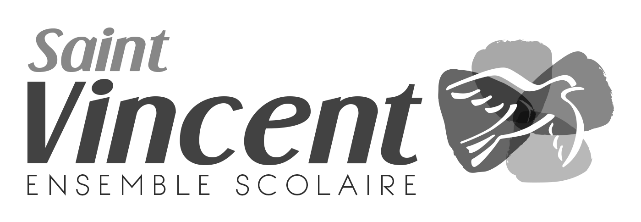 PRIMAIRELE LANGAGELES LANGUESPREAMBULE   -    OBJECTIFSVous avez choisi l’école Saint Vincent.L’équipe pédagogique est là pour vous accompagner.Nous savons qu’un des piliers de la scolarisation réussie est le langage.Voici quelques conseils pour le développement du langage de votre enfant et de la langue ou des langues de scolarisation.Votre enfant comprend, pense et parle dans une langue maternelle.La langue maternelle est la langue d’appui  pour construire les autres langues.Plus elle est enrichie, plus elle permettra une meilleure appropriation des langues de scolarisation.Une langue de scolarisation est une langue parlée au sein de l’école,  mais n’est pas utilisée à l’extérieur comme la langue maternelle.Beaucoup de nos familles sont forcément bilingues, et de fait, nous vivons dans le trilinguisme : français, espagnol et basque. Certains enfants y trouvent des avantages, d’autres sont en difficultés par le choix de la filière choisie  par les parents.L’objectif de ce carnet est de vous éclairer sur les enjeux du langage.Nous ne voulons pas être intrusifs, mais souligner l’importance de gestes, de temps consacrés à votre enfant dans la vie familiale.Ce carnet pourra être apporté aux rendez-vous personnalisés avec l’enseignant de votre enfant.MES NOTES PERSONNELLES      pour       MES  RENDEZ VOUSMA CHECK LISTELE LANGAGE EN PRIMAIRELe langage est la base de tous les apprentissages. En entrant au CP, votre enfant est capable de raconter une histoire, de décrire son environnement, d’expliquer ses choix et d’argumenter dans la ou les langue(s) de scolarisation.L’enfant continue à développer son langage oral, mais en primaire intervient l’étude de l’écrit avec une élaboration du vocabulaire plus importante et avec l’utilisation de phrases complexes.En apprenant à lire, il devra donner du sens à ce qu’il lit. Il faut donc qu’il soit armé de mots dans sa langue maternelle afin de faire des ponts, des liens entre les langues.CONSEILSVous pouvez continuer à raconter des histoires aux enfants dans leur langue maternelle. Vous pouvez utiliser des livres- audio.L’échange sur la journée permettra à votre enfant de raconter, d’exprimer sa pensée et ses émotions. N’hésitez pas à lui demander des phrases complètes.Votre enfant doit lire chaque jour, afin d’ancrer des expressions et du vocabulaire pour l’écrit.L’imagier est un livre- support important pour acquérir du vocabulaire.Nous vous conseillons la médiathèque de Hendaye, qui est très bien fournie dans plusieurs langues. Le personnel peut bien sûr vous conseiller.N’hésitez pas à leur demander.Pour le temps des devoirs, graduez- le dans le temps, servez-vous d’un minuteur – Le fait de raconter ce qu’il s’est passé en classe, de redire les leçons,  fixera sa mémoire.Votre enfant est curieux, enrichissez ses connaissances avec des rencontres culturelles dans la/ les langues qu’il apprend.Théatre, cinéma, vidéos, livres, expositions, chansons.Tout cela contribuera à la rencontre d’une culture et à l’enrichissement de son vocabulaire.Pour les familles ne parlant qu’espagnol, il est important d’enrichir cette langue à la maison et d’éveiller votre enfant à la culture hispanique.En effet, les élèves ne travaillent l’espagnol et sa culture qu’à l’entrée du collège.De plus, le registre du vocabulaire scolaire est différent de celui de la maison et des activités.L’école ne peut, seule, apporter les éléments d’éducation et  de culture générale à vos enfants.AUTRES  CONSEILS           SOMMEIL  Le sommeil est le moment où le cerveau de votre enfant assimile les temps d’apprentissage.Le fait d’avoir un rythme régulier dans les horaires, de privilégier des habitudes de coucher, permet à votre enfant de récupérer de la journée et de consolider les apprentissages.Durée moyenne :Enfant de 7 ans = 10hEnfant de 10 ans = 9h/10hTrop d’enfants arrivent fatigués le matin.                ECRANSS’ils sont constants dans notre vie d’adulte et dans la vie de vos enfants, le fait de responsabiliser le temps d’écran avec votre enfant, de discuter en famille de ce qu’ils regardent, permet de développer son autonomie. Le minuteur de cuisine peut être un bon allié pour la gestion du temps.L’impact de la lumière bleue dégagée par les écrans empêche le bon endormissement car elle a un effet stimulant.              ACTIVITES –extra scolaires Nous vivons depuis plusieurs années une sur- enchère d’activités dans la vie des enfants, et celle des adultes.Si certains la supportent, d’autres enfants sont fatigués par une accumulation de déplacements et de contraintes liés aux activités.Gardez pour vos enfants le temps de s’ennuyer !L’imaginaire reste une ressource essentielle pour le développement.Un rythme familial trop intense peut nuire à l’harmonie de la famille.L’autonomie est indispensable au développement de votre enfant. Responsabilisez –le dans sa vie quotidienne ( faire son cartable, son sac de piscine, de sportCPCE1CE2CM1CM2En famille, nous prenons le temps de raconter notre journée Adultes/EnfantsEn famille, nous prenons le temps de jouer ensembleNous essayons de profiter des offres culturelles de la région Mon enfant feuillette des livres                       lit des livresJe raconte des histoires à mon enfantJ’incite mon enfant à préparer seul son cartable, son sac de piscine, de sport